Objetivo a desarrollar. OA1, OA11.Comprender las operaciones de suma.Inicio.Recordemos sumar con bloques. En el cuadrado grande escribe el resultado, colorea los connjuntos de 10 con rojo y los cuadrados sueltos con azul.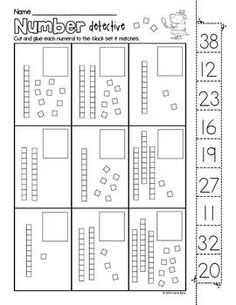 Desarrollo.Resuelve las siguientes sumas.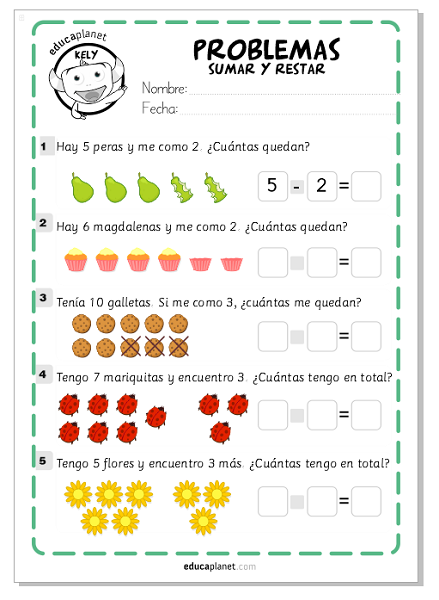 Cierre.Dibuja.1 Unidad1 Decena.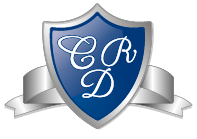 MATEMÁTICA  1° BÁSICO Clase N° 12Profesora: Jessica Godoy Escobar.             Correo: jgodoy@colegiodelreal.clFecha. Semana 19 al 23 abril.                     Tiempo estimado. 90 minutos.